AGENDA DE PRESIDENCIA DEL MUNICIPIO DE CABO CORRIENTES, JALISCO 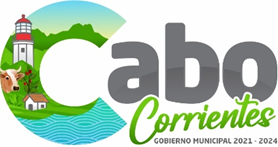 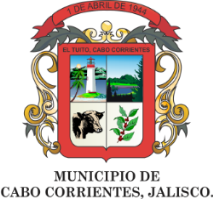 FEBRERO 2024AGENDA DE PRESIDENCIA DEL MUNICIPIO DE CABO CORRIENTES, JALISCO FEBRERO 2024AGENDA DE PRESIDENCIA DEL MUNICIPIO DE CABO CORRIENTES, JALISCO FEBRERO 2024AGENDA DE PRESIDENCIA DEL MUNICIPIO DE CABO CORRIENTES, JALISCO FEBRERO 2024AGENDA DE PRESIDENCIA DEL MUNICIPIO DE CABO CORRIENTES, JALISCO FEBRERO 2024AGENDA DE PRESIDENCIA DEL MUNICIPIO DE CABO CORRIENTES, JALISCO FEBRERO 2024AGENDA DE PRESIDENCIA DEL MUNICIPIO DE CABO CORRIENTES, JALISCO FEBRERO 2024DOMINGOLUNESMARTESMIÉRCOLES JUEVESVIERNES SÁBADO 1. SALIDA A GDL. A REALIZAR EL DISEÑO Y PEDIDO DE PLACAS DE CERÁMICA PARA EL MUNICIPIO 2. ATENCIÓN CIUDADANA, REUNION DE LA MESA DE CONSTRUCCIÓN DE PAZ Y SEGURIDAD EN TOMATLAN3.4.5. ATENCIÓN CIUDADANA 6. ASISTENCIA AL TORNEO DE PRESIDENTES EN TECOLOTLAN JALISCO. 7.  ASISTENCIA AL TORNEO DE PRESIDENTES EN TECOLOTLAN JALISCO.8. ATENCIÓN CIUDADANA, ATENCIÓN A PERSONAL DEL AYUNTAMIENTO 9. ATENCIÓN CIUDADANA10. 11. SALIDA A GUADALAJARA 12. EN GUADALAJARA SE HICIERON OBSERVACIONES EN EL DISEÑO DE LAS PLACAS DE CERÁMICA ANTERIORMENTE ENCARGADAS 13.  REUNION CON JEFES Y DIRECTORES, ATENCIÓN CIUDADANA, SALIDA CON ADULTOS MAYORES 14. ATENCIÓN CIUDADANA, SALIDA A GUADALAJARA 15. EN GUADALAJARA SE ASISTIÓ A LA SECRETARIA GENERAL DE GOBIERNO Y SE HIZO RESOLUCIÓN DE LOS TEMAS A TRATAR 16. ASISTENCIA A LA REUNION DE LA JISOC EN SAN SEBASTIÁN DEL OESTE 17. VISITA A REVISAR OBRAS EN LAS  LOCALIDADES 18. 19. REUNION CON PERSONAL DEL INE, ATENCIÓN CIUDADANA, REUNION CON REGIDORES 20. ASISTENCIA A GUADALAJARA A LA SECRETARIA DE TURISMO PARA HACER GESTIÓN SOBRE PROYECTOS EN NUESTRO MUNICIPIO 21.  ENTREGA DE  CAMIONETA AL DTO. DE SEGURIDAD PUBLICA, SALIDA A LOCALIDADES DEL MPO.22. ATENCIÓN CIUDADANA, SALIDA A PTO. VALLARTA A REUNION CON PERSONAL DE CFE , INAUGURACIÓN DE CALLES EN EL TUITO23. ATENCIÓN CIUDADANA 24. EVENTO DE ECOLOGÍA, FERIA AMBIENTAL “TEJIENDO REDES” 25. REUNION CON LA ASOCIACIÓN GANADERA 26. ATENCIÓN CIUDADANA, REUNION CON EL SECRETARIO GENERAL, SINDICO, OFICIAL MAYOR Y TESORERO27.  SALIDA CON LOS ADULTOS MAYORES, ATENCIÓN A PERSONAS DE LAS LOCALIDADES DEL MUNICIPIO 28. ATENCIÓN CIUDADANA 29. ATENCIÓN CIUDADANA, VISITA A LOCALIDADES DEL MUNICIPIO, REVISIÓN DE OBRAS 